Fort Bend County 4-H Council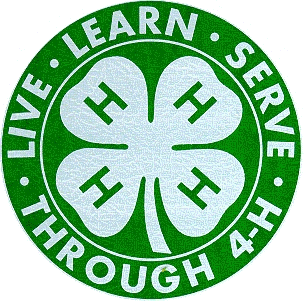  Officer Nomination Form Due to County Office by May 3, 2019 by 5:00pm.The following offices will be filled by secret ballot at May County Council Meeting. To run for a County Council Office, the following criteria must be met.The Chairman and Vice Chairman shall be at least 14 years of age and not over 18 years of age as of September 1 of the year in which they serve with at least one year of club membership including the current year.All officers shall have at least one more years left in high school.All officers must be Fort Bend County Club officers, delegates or 4-H members in good standing. All candidates must have attended two county council meeting of the current year. An officer is eligible to serve in the same office for 2 consecutive terms.All officers must attend monthly County Council Meetings All officers must attend the District Council Meetings for the year. APPLICANTS MUST COMPLETE THE FOLLOWING:(Please be professional.  These applications will be distributed and read by all voting council members.)Name: _______________________________	Club: __________________Address:__________________________________________________________Age on September 1, 2018: ___________ Number of years in 4-H: _______Present Club Office (if applicable) _____________________________________I would like to be considered for the following office(s):ChairmanVice-ChairmanSecretaryTreasurerReporterParliamentarianAll of the AboveDescribe leadership roles you have had through the 4-H program.List some ideas you have regarding the county council.List some things you feel you can contribute to the county council.List three characteristics of a good leader and describe why they are important in your life as a 4-H member.1)2)3)